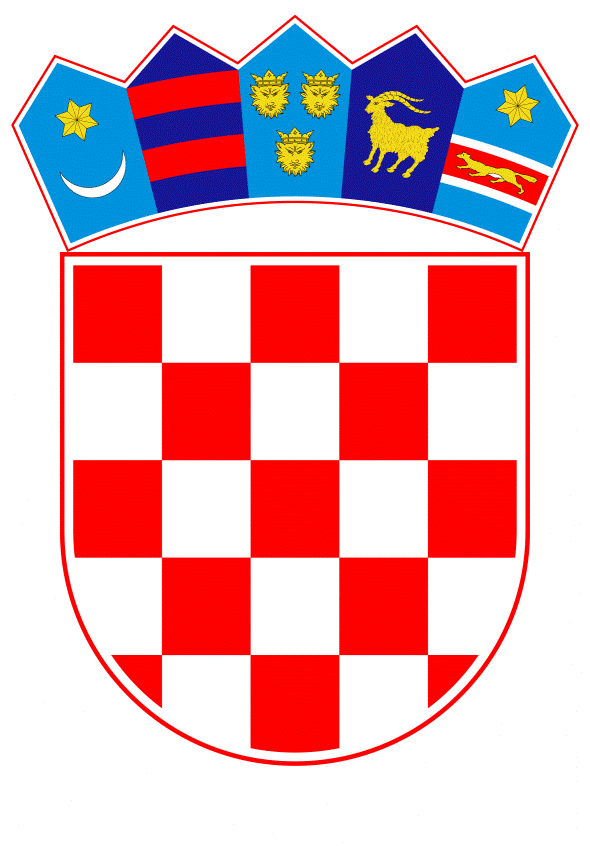 VLADA REPUBLIKE HRVATSKEZagreb, 6. prosinca 2019.______________________________________________________________________________________________________________________________________________________________________________________________________________________________PRIJEDLOGNa temelju članka 8. i članka 31. stavka 2. Zakona o Vladi Republike Hrvatske (Narodne novine, br. 150/11, 119/14, 93/16 i 116/18), a u vezi s člankom 45. stavkom 1. i stavkom 3. podstavkom 3. Zakona o upravljanju državnom imovinom (Narodne novine, broj 52/18), Vlada Republike Hrvatske je na sjednici održanoj __. prosinca 2019. godine donijelaODLUKUo darovanju nekretnine u k.o. Marija Bistrica Općini Marija Bistrica, u svrhu smještaja društvenog domaI.Republika Hrvatska, kao vlasnik, daruje Općini Marija Bistrica nekretninu označenu kao zk.č.br. 594, MARIJA BISTRICA, STUBIČKA CESTA, DVORIŠTE, površine 491 m², POSLOVNA ZGRADA br.8/A, površine 91 m², POSLOVNA ZGRADA br. 8/B, površine 292 m², ukupne površine 874 m², upisanu u zk.ul.br. 2493, k.o. Marija Bistrica, kod Zemljišnoknjižnog odjela Donja Stubica, Općinskog suda u Zlataru, u svrhu smještaja društvenog doma. II.Tržišna vrijednost nekretnine iz točke I. ove Odluke iznosi 701.000,00 kuna (slovima: sedamstojednatisućakuna), prema procjeni izrađenoj od strane društva Vještak d.o.o. iz Zagreba, Iblerov trg 9, potvrđenoj od strane Službe za tehničke poslove Ministarstva državne imovine.III.Nekretnina iz točke I. ove Odluke daruje se Općini Marija Bistrica pod uvjetom da se ista u svojstvu vjerovnika odrekne potraživanja koja su utvrđena na dan potpisivanja ugovora o darovanju prema Republici Hrvatskoj kao dužniku, kao i eventualno kasnije pronađenih potraživanja prema Republici Hrvatskoj koja su nastala do dana potpisivanja ugovora o darovanju, do visine vrijednosti darovane nekretnine.IV.Općina Marija Bistrica se obvezuje preuzeti sve obveze koje bi eventualno proizašle iz potraživanja i prava trećih osoba na nekretnini iz točke I. ove Odluke.V.Općina Marija Bistrica se obvezuje darovanu nekretninu privesti namjeni utvrđenoj u točki I. ove Odluke u roku od 5 (pet) godina od dana sklapanja Ugovora o darovanju, te u navedenom roku dostaviti Ministarstvu državne imovine dokaz o privođenju namjeni.VI.S Općinom Marija Bistrica sklopit će se Ugovor o darovanju nekretnine iz točke I. ove Odluke, kojim će se regulirati međusobna prava i obveze.U Ugovor o darovanju unijet će se raskidna klauzula ukoliko se darovana nekretnina ne privede namjeni u roku utvrđenom u točki V. ove Odluke, ukoliko se promjeni njezina namjena utvrđena u točki I. ove Odluke, ukoliko se darovana nekretnina otuđi ili optereti bez suglasnosti Ministarstva državne imovine, te ukoliko se darovana nekretnina ošteti namjernim ponašanjem obdarenika ili postupanjem s krajnjom nepažnjom.U svim navedenim slučajevima iz stavka 2. ove točke, darovana nekretnina postaje vlasništvo Republike Hrvatske ili će Općina Marija Bistrica isplatiti Republici Hrvatskoj naknadu za darovanu nekretninu u visini njezine tržišne vrijednosti u vrijeme raskida Ugovora o darovanju.Zabrana otuđenja i opterećenja darovane nekretnine bez suglasnosti iz stavka 2. ove točke upisat će se u zemljišnu knjigu.VII.Za provođenje ove Odluke zadužuje se Ministarstvo državne imovine, a Ugovor o darovanju u ime Republike Hrvatske potpisat će ministar državne imovine.VIII.Ova Odluka stupa na snagu danom donošenja.KLASA:URBROJ:Zagreb, __. prosinac 2019.                                                                                                           PREDSJEDNIKmr. sc. Andrej PlenkovićObrazloženjeOpćina Marija Bistrica podnijela je zahtjev za darovanje nekretnine označene kao zk.č.br. 594, MARIJA BISTRICA, STUBIČKA CESTA, DVORIŠTE, površine 491 m², POSLOVNA ZGRADA br.8/A, površine 91 m², POSLOVNA ZGRADA br. 8/B, površine 292 m², ukupne površine 874 m², upisane u zk.ul.br. 2493, k.o. Marija Bistrica, kod Zemljišnoknjižnog odjela Donja Stubica, Općinskog suda u Zlataru, u svrhu smještaja društvenog doma. Zgrade koje su izgrađene na predmetnoj nekretnini, a koje se nalaze u derutnom stanju, Općina Marija Bistrica namjerava sanirati, urediti i opremiti u svrhu smještaja društvenog doma za potrebe mještana Općine te voditi brigu o njima i redovito ih održavati. Tržišna vrijednost nekretnine iz točke I. Odluke iznosi 701.000,00 kuna (slovima: sedamstojednatisućakuna), prema procjeni izrađenoj od strane društva Vještak d.o.o. iz Zagreba, Iblerov trg 9, potvrđenoj od strane Službe za tehničke poslove Ministarstva državne imovine.Nekretnina iz točke I. Odluke daruje se Općini Marija Bistrica pod uvjetom da se ista u svojstvu vjerovnika odrekne potraživanja koja su utvrđena na dan potpisivanja ugovora o darovanju prema Republici Hrvatskoj kao dužniku, kao i eventualno kasnije pronađenih potraživanja prema Republici Hrvatskoj koja su nastala do dana potpisivanja ugovora o darovanju, do visine vrijednosti darovane nekretnine.Općina Marija Bistrica se obvezuje preuzeti sve obveze koje bi eventualno proizašle iz potraživanja i prava trećih osoba na nekretnini iz točke I. Odluke.Općina Marija Bistrica se obvezuje darovanu nekretninu privesti namjeni utvrđenoj u točki I. Odluke u roku od 5 (pet) godina od dana sklapanja Ugovora o darovanju, te u navedenom roku dostaviti Ministarstvu državne imovine dokaz o privođenju namjeni.S Općinom Marija Bistrica sklopit će se Ugovor o darovanju nekretnine iz točke I. Odluke, kojim će se regulirati međusobna prava i obveze.U Ugovor o darovanju unijet će se raskidna klauzula ukoliko se darovana nekretnina ne privede namjeni u roku utvrđenom u točki V. Odluke, ukoliko se promjeni njezina namjena utvrđena u točki I. Odluke, ukoliko se darovana nekretnina otuđi ili optereti bez suglasnosti Ministarstva državne imovine, te ukoliko se darovana nekretnina ošteti namjernim ponašanjem obdarenika ili postupanjem s krajnjom nepažnjom.U svim navedenim slučajevima iz stavka 2. točke VI. Odluke, darovana nekretnina postaje vlasništvo Republike Hrvatske ili će Općina Marija Bistrica isplatiti Republici Hrvatskoj naknadu za darovanu nekretninu u visini njezine tržišne vrijednosti u vrijeme raskida Ugovora o darovanju.Zabrana otuđenja i opterećenja darovane nekretnine bez suglasnosti iz stavka 2. točke VI. Odluke upisat će se u zemljišnu knjigu.Za provođenje Odluke zadužuje se Ministarstvo državne imovine, a Ugovor o darovanju u ime Republike Hrvatske potpisat će ministar državne imovine.Predlagatelj:Ministarstvo državne imovinePredmet:Prijedlog odluke o darovanju nekretnine u k.o. Marija Bistrica Općini Marija Bistrica, u svrhu smještaja društvenog doma